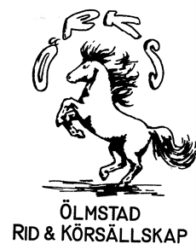 
Välkomna på klubbkväll på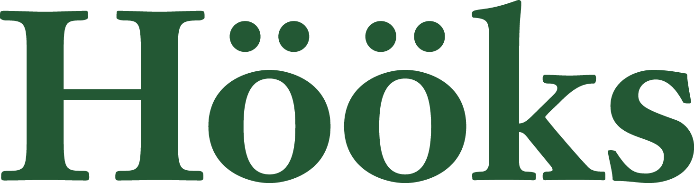 Onsdagen den 21 december mellan klockan 18:00-19:00. 
20% på ett köp (gäller ej sadlar, foder, presentkort och redan nedsatta varor)Passa på att köpa julklappar
och inspireras av Hööks ombyggda butik.Varmt välkomna! 